REPUBLIKA E SHQIPËRISËKOMISIONI QËNDROR I ZGJEDHJEVE______________________________________________________________________V E N D I MPËR MIRATIMIN  E MODELEVE TË DOKUMENTEVE QË DO TË PËRDOREN NGA GRUPI I NUMËRIMIT DHE KOMISIONI I ZONËS SË ADMINISTRIMIT ZGJEDHOR NR.42, BASHKIA KAVAJË, PËR NXJERRJEN E REZULTATEVE TË ZGJEDHJEVE TË DATËS 25.06.2017Komisioni Qendror i Zgjedhjeve, në mbledhjen e tij të datës 26.05.2017, me pjesëmarrjen e:Klement	ZGURI-		KryetarHysen		OSMANAJ-		Zv.KryetarBledar		SKËNDERI-		AnëtarDenar 		BIBA-			AnëtarEdlira		JORGAQI-		AnëtareGëzim		VELESHNJA-		AnëtarVera		SHTJEFNI-		Anëtareshqyrtoi çështjen me:OBJEKT:	Miratimi i modeleve të dokumenteve që do të përdoren nga GN-ja dhe KZAZ-ja Nr.42 për nxjerrjen e rezultateve të zgjedhjeve të datës 25.06.2017.BAZA LIGJORE:	Neni neni 23, pika 1, gërma a, nenet 119, 120 dhe 122 të ligjit nr.10019, datë 29.12.2008 “Kodi Zgjedhor i Republikës së Shqipërisë” i ndryshuar.Komisioni Qendror i Zgjedhjeve pasi shqyrtoi dokumentacionin e paraqitur si dhe dëgjoi diskutimet e të pranishmëve; V E N D O S I :1. Të miratojë modelet e dokumenteve që do të përdoren nga Grupi i Numërimit dhe Komisioni i Zonës së Administrimit Zgjedhor Nr.42 për nxjerrjen e rezultateve të zgjedhjeve të pjesshme për kryetar të bashkisë Kavajë dhe zgjedhjeve për Kuvendin, të datës 25.06.2017, bashkëlidhur këtij vendimi: a) tabelë e rezultateve për kryetar, për QV-në , model 56-17;b) tabelë e rezultateve për kryetar, për fletët e votimit të hedhura gabim, model 56-17-G;c) tabelë e rezultateve për Kuvendin, për QV-në , model 57-17;ç) tabelë e rezultateve për Kuvendin, për fletët e votimit të hedhura gabim, model 57-17-G;d) tabelë përmbledhëse e rezultateve për kryetarin, model 39-17;dh) tabelë përmbledhëse e rezultateve provizore për Kuvendin, model 40-17-P;e) tabelë përmbledhëse e rezultateve për Kuvendin, model 40-17;ë) model vendim i KZAZ-së për miratimin e Tabelës Përmbledhëse të Rezultateve për kryetar, model 39-17 V.2. Modelet e dokumenteve të përmendura në pikën 1 të këtij Vendimi të prodhohen si më poshtë:a) Tabelat e rezultateve model 56-17, 56-17-G, 57-17 dhe 57-17-G të prodhohen me fletë kimike, në një bllok me nga 5 fletë secili, në format A3. Fleta e parë e bllokut të shërbejë si tabelë origjinale, fletët e tjera të shërbejnë si kopje dhe t’u jepen anëtarëve të Grupit të Numërimit. Pjesa tjetër e tabelave të rezultateve, pasi fotokopjohen nga origjinali në format A3, letër e thjeshtë, të vulosura nga sekretari i KZAZ-së me vulën e KZAZ-së, u jepen anëtarëve të KZAZ-së si dhe vëzhguesve të subjekteve zgjedhore, nëse i kërkojnë. b) Tabelat përmbledhëse të rezultateve model 40-17-P, 47-17 dhe 39-17 të prodhohen në sasinë e duhur në format A3, në letër të thjeshtë. Tabela e plotesuar dhe e frmosur nga anëtarët e KZAZ-së shërben si origjinale. Kopje të Tabelës Përmbledhëse të Rezultateve, të vulosura nga sekretari i KZAZ-së me vulën e KZAZ-së, u jepen anëtarëve të KZAZ-së dhe vëzhguesve të subjekteve zgjedhore, nëse i kërkojnë.c) Modelet e vendimit 39-17-V dhe 40-17-V të prodhohet në sasinë e duhur në format A4, në letër të thjeshtë.ç) Në tabelat e përmendura në pikën 1 të këtij Vendimi të paraprintohen subjektet zgjedhore sipas fletëve të votimit përkatëse.Ky vendim hyn në fuqi menjëherë.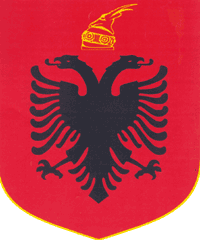 